Publicado en Madrid el 13/10/2021 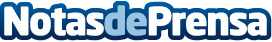 Consultia Business Travel, la primera agencia en integrar el nuevo tarifario de RenfeCon esta alianza, la Travel Management Company incorpora en sus soluciones tecnológicas, las nuevas tarifas de la compañía ferroviaria que estarán disponibles para sus clientesDatos de contacto:María91 302 28 60Nota de prensa publicada en: https://www.notasdeprensa.es/consultia-business-travel-la-primera-agencia Categorias: Nacional Viaje Turismo Innovación Tecnológica http://www.notasdeprensa.es